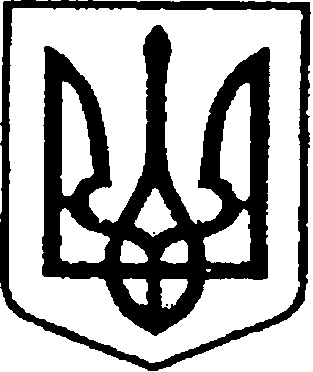 УКРАЇНАЧЕРНІГІВСЬКА ОБЛАСТЬМІСТО НІЖИНМ І С Ь К И Й  Г О Л О В АР О З П О Р Я Д Ж Е Н Н Явід  18 грудня 2020 року	        м. Ніжин				     № 333 Про проведення  міського огляду- конкурсу на краще новорічно-різдвяне оформлення підприємств, установ, організацій, об’єктів торгівлі та приватних будинків міста Ніжина 	Відповідно до ст. 32, 42, 59, 73  Закону України «Про місцеве самоврядування в Україні»,  з метою створення святкового вигляду міста Ніжина  в період  новорічно-різдвяних  свят,   залучення організацій, установ до створення святкової атмосфери у місті , покращення виразності фасадів будівель та прилеглої території :1. Провести огляд-конкурс на краще новорічно-різдвяне оформлення підприємств, установ, організацій, об’єктів торгівлі та приватних будинків міста Ніжина з 20 грудня 2020 року по 04  січня 2021 року.2. Затвердити Положення про проведення міського огляду-конкурсу на краще новорічно-різдвяне оформлення підприємств, установ, організацій, об’єктів торгівлі та приватних будинків міста Ніжина  (додаток 1).3.Затвердити персональний склад комісії міського огляду-конкурсу на краще новорічно-різдвяне оформлення підприємств, установ, організацій, об’єктів торгівлі та приватних будинків міста Ніжина  (додаток 2).4. Затвердити анкету учасника міського огляду-конкурсу на краще новорічно-різдвяне оформлення підприємств, установ, організацій, об’єктів торгівлі та приватних будинків міста Ніжина  (додаток 3).5. Відділу інформаційно-аналітичного забезпечення та комунікацій з громадськістю виконавчого  комітету Ніжинської міської ради  (Гук О.О) оприлюднити дане розпорядження на офіційному сайті Ніжинської міської ради та сприяти поширенню інформації  про проведення міського огляду-конкурсу на краще новорічно-різдвяне оформлення підприємств, установ, організацій, об’єктів торгівлі та приватних будинків міста Ніжина  серед міських  засобів масової інформації. 6. Управлінню ЖКГтаБ Ніжинської міської ради (Кушніренко А.М.), відділу економіки та інвестиційної діяльності виконавчого комітету Ніжинської міської ради (Гавриш Т.М.), відділу з благоустрою, роботи з органами самоорганізації населення та взаємодії з правоохоронними органами  виконавчого комітету Ніжинської міської ради (Бойко Н.Г.), управлінню освіти Ніжинської міської ради (Крапив’янський С.М.), КНП "Ніжинська центральна міська лікарня імені Миколи Галицького" Ніжинської міської ради (Костирко О.М.), управлінню культури і туризму Ніжинської міської ради (Бассак Т.Ф.) забезпечити участь суб’єктів підприємницької діяльності, жителів міста Ніжина, закладів освіти, медицини, культури в  проведенні конкурсу.7. Контроль за виконанням розпорядження покласти на заступників міського голови з питань діяльності виконавчих органів ради Вовченка Ф.І., Смагу С.С., Грозенко І.В. Міський голова									О.КОДОЛА 	                                 Додаток 1до розпорядження міського головивід  18 грудня   2020 року  № 333ПОЛОЖЕННЯпро проведення міського огляду-конкурсу на краще новорічно-різдвяне оформлення підприємств, установ, організацій, об’єктів торгівлі та приватних будинків міста Ніжина 1. Мета і завдання конкурсуВідзначення  підприємств, установ, організацій, фізичних осіб-підприємців та жителів міста Ніжина , які найбільш привабливо оформили територію, будівлі, фасади та  вітрини до новорічно-різдвяних свят  з використанням світлових елементів, сучасних оздоблювальних матеріалів та святкових прикрас.2. Організатором оглядом-конкурсу є виконавчий комітет Ніжинської міської ради.3. Огляд- Конкурс проводиться серед різних видів установ:3.1. Промислове підприємство;3.2. Об’єкти торгівлі;3.3. Підприємство громадського харчування;3.4. Побутове підприємство;3.5. Дошкільний заклад;3.6. Загальноосвітні школи;3.7. Позашкільна установа;3.8. Медична установа;3.9. Заклад культури;3.10. Приватний будинок.4. Організація проведення огляду-конкурсу4.1. Огляд- Конкурс проводиться з 20  грудня 2020 року по 04 січня 2021 року.4.2. Комісія міського огляду - конкурсу на краще новорічно-різдвяне оформлення підприємств, установ, організацій, об’єктів торгівлі та приватних будинків міста Ніжина  визначає переможців конкурсу згідно поданих анкет учасника конкурсу.          4.3. Огляд та оцінка здійснюється конкурсною комісією за такими критеріями :          4.3.1.Декоративно-художнє і світлове оздоблення вітрин, вхідних зон, а також наявність новорічної атрибутики( встановлення живих і штучних ялинок, оформлення гирляндами дерев, святкова ілюмінація) на прилеглій до установи  території  - до 10 балів ;4.3.2. Декоративно-художнє і світлове оздоблення  новорічних інтер’єрів установ – до 10 балів;4.3.3. Зовнішній вигляд установи, вивіски, впорядкування прилеглих територій  - до 5 балів; 4.3.4. Комплексне святкове оформлення установи – до 5 балів.5. Учасники огляду- конкурсуУ огляді-конкурсі беруть участь підприємства, установи, організації, фізичні особи-підприємці та жителі міста Ніжина , які самостійно надали анкети затвердженої форми, учасника міського огляду- конкурсу на краще новорічно-різдвяне оформлення підприємств, установ, організацій, об’єктів торгівлі та приватних будинків міста Ніжина.6. Номінації переможців огляду-конкурсу:6.1. За краще  зовнішнє світлове і декоративно-художнє оформлення з новорічної тематики  6.2. За краще внутрішнє декоративно-художнє  оздоблення  установи з новорічної тематики6.3. За краще комплексне святкове оформлення установи 6.4. Номінації визначатимуться відповідно до вищевизначених видів установ (п.3 цього Положення).7. Умови проведення конкурсуАнкети учасників подаються до управління культури і туризму Ніжинської міської ради на ел. адресу: cultura_nizhyn@ukr.net  Приймаються до 31 грудня 2020 року   Члени комісії під час засідання розглядають подані анкети учасників огляду-конкурсу, визначають графік об’їзду учасників  конкурсу та шляхом голосування визначають переможців у кожній номінації.8. Регламент роботи комісії8.1. Засідання комісії є правомочним,  якщо у ньому беруть участь  не менше  половини від його персонального складу 8.2. Рішення комісії приймається простою більшістю голосів присутніх на засіданні членів комісії.  У разі рівного розподілу  голосів голос голови комісії є вирішальним.8.3. Засідання комісії  оформлюються  протоколом, який підписується Головою та секретарем комісії.9  . Визначення та нагородження переможцівРезультати огляду- конкурсу здійснюються комісією 05-06 січня і затверджуються розпорядженням міського голови. Переможці у кожній номінації нагороджуються дипломами. Результати конкурсу оприлюднюються на офіційному сайті Ніжинської міської ради та інших  міських  засобах масової інформації.                       Додаток 2  							до розпорядження міського голови                                                          від 18 грудня 2020 року  № 333С К Л А Дкомісії міського огляду- конкурсу на краще новорічно-різдвяне оформлення підприємств, установ, організацій, об’єктів торгівлі та приватних будинків містаВовченко Федір Іванович 	перший заступник міського голови з питань діяльності виконавчих органів ради, голова комісіїСмага Сергій Степанович                           заступник міського голови з питань діяльності виконавчих органів рад, заступник голови комісії Топчій Ніна Іванівна                                   головний спеціаліст управління                                                                                                культури і туризму Ніжинської                                                                        міської ради, секретар комісії Члени комісії: Хоменко Юрій Юрійович 	секретар  Ніжинської міської ради,                                                                       (за згодою)Грозенко Ірина Вікторівна                         заступник міського голови з питань     діяльності виконавчих органів радиОхонько Сергій Миколайович                   радник міського голови, депутат Ніжинської міської ради ( за згодою) Мамедов Володимир Хейбарович             депутат Ніжинської міської ради ,                                                                        (за згодою)Кірсанова Світлана Євгеніївна                  депутат Ніжинської міської ради,                                                                      ( за згодою)Бассак Тетяна Федорівна 	начальник управління культури і туризму Ніжинської міської ради  	Бойко Наталія Григорівна		начальнику відділу з благоустрою,  роботи з органами самоорганізації населення та взаємодії з правоохоронними органами  виконавчого комітету Ніжинської міської радиДорохін Володимир Гранлісович             голова громадської ради при виконавчому комітеті  Ніжинської                                                                        міської ради (за згодою) Кичко Валерій Миколайович                     директор, головний редактор ТОВ                                                                                              МЕДІА ЦЕНТР «ВІСТІ»( за згодою)Кулик Андрій Анатолійович                      т.в.о. директора ДКП ТРК «Ніжинське телебачення»(за згодою)Кущенко Ніна Анатоліївна                         голова ГО «Ніжинська гільдія митців»                                                                         (за згодою)Ярош Ярослава Миколаївна 	начальник сектора з питань розвитку                                                                       підприємництва, споживчого ринку та захисту прав споживачів  відділу економіки та інвестиційної діяльності виконавчого комітету Ніжинської міської радиКушніренко Анатолій Миколайович        начальник управління житлово-комунального господарства  та будівництва Ніжинської міської ради Крапив’янський Станіслав 			начальник управління освіти                                Миколайович					Ніжинської міської ради Гук Ольга Олегівна 		т.в.о. начальника відділу інформаційно-аналітичного забезпечення та комунікацій з громадськістю виконавчого комітету Ніжинської міської ради   Мироненко Вікторія Борисівна 	               головний архітектор, начальник відділу містобудування та архітектури виконавчого комітету Ніжинської міської ради                                   Додаток 3до розпорядження міського голови  від 18 грудня  2020 року  № 333					АНКЕТАучасника міського огляду- конкурсу на краще новорічно-різдвяне оформлення підприємств, установ, організацій, об’єктів торгівлі та приватних будинків міста Ніжина 1. Підприємство, установа, організація, приватна садиба__________________________________________________________________2. Керівник/власник (прізвище, ім’я, по батькові) __________________________________________________________________3. Місце розташування ____________________________________________________________________4. Номінація ____________________________________________________________________5. Підпис особи, яка подає анкету ____________________________________________________________________6. Дата ________________________________________________________________Ел. адреса: сultura_nizhyn@ ukr.netПодає:Начальник управління культуриі туризму									Т.БассакПогоджують :Секретар міської ради                                                             Ю.Хоменко Радник міського голови                                                           С.Охонько Перший заступник  міського голови		                    Ф.Вовченкоз питань діяльності виконавчихорганів ради Заступник міського голови						І.Грозенкоз питань діяльності виконавчихорганів ради Заступник міського голови						С.Смага з питань діяльності виконавчихорганів ради Начальник юридично- кадрового відділу виконавчого комітету  					                    В.Лега 